Retroalimentación asignatura Ciencias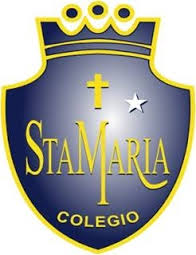 Kinder La presente retroalimentación tiene como objetivo fortalecer los contenidos trabajados en el power point de ciencias, subido a la página de nuestro establecimiento el día Lunes 4 de mayo.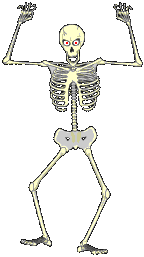 Sabías que….. la naranja es el cítrico que más calcio contiene, además de aportar fósforo y magnesio, imprescindibles para la formación y salud de los huesos. Comer naranja favorece la formación ósea, protege el esqueleto y previene la osteoporosis. El zumo de naranja es la fuente más importante de vitamina C.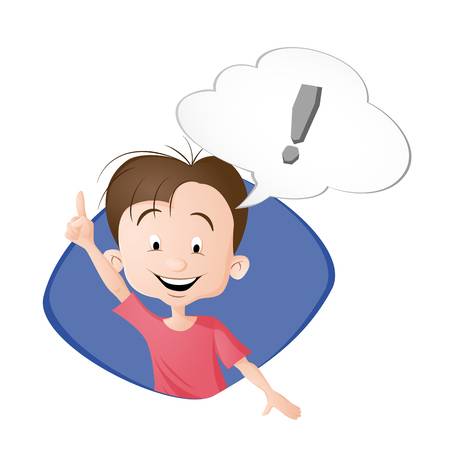 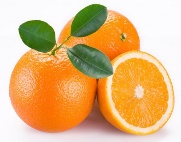 Los huesos son lisos y duros por la parte exterior, ya que están formados por calcio y fósforo y son de color blanco amarillento. Sin embargo, su parte interna es esponjosa y más liviana, gracias a una sustancia que se llama colágeno. Durante el periodo de gestación, cuando el bebé está en el vientre de su madre, todos sus órganos se empiezan a desarrollar poco a poco. Cuando nace, los huesos del bebé son blandos y flexibles, ya que muchos de ellos están compuestos por un material llamado cartílago, que permite que pase más fácilmente por el canal del parto. A medida que el ser humano crece, estos cartílagos van desarrollándose gradualmente hasta que se convierten en huesos que se van haciendo más fuertes, hasta que la persona alcanza su estatura definitiva._Actividades que puedes realizar en casa para potenciar mayormente este aprendizaje.Es importante que el niño/a sienta los huesos de su cuerpo invítalo a sentir y tocar los   huesos de las costillas, rodillas, muñecas, mandíbula, cráneo etc. Es necesario que en esta etapa los niños tengan conciencia de su cuerpo humano y así poder contribuir al autocuidado Ingiere una amplia variedad de alimentos saludables tales como frutas y verduras, así podrás proteger la salud de tus huesos. Es importante que puedas armar un rompecabezas de los huesos del cuerpo, así el niño/ a, logrará ubicar las partes presentadas y aprendidas en el power interactivo. Es importante generar preguntas con el fin de que su hijo/a pueda inferir acerca de lo que se le pregunta así aplicar los aprendizajes previos. Preguntas que podemos realizar. ¿De qué están hechos los huesos?¿Cómo crecen, qué función cumplen dentro del cuerpo y cómo se llaman? _ son algunas de las preguntas que se pueden trabajar cuando enseñamos a los niños la         anatomía del cuerpo humano. Es importante que ellos entiendan que los 206 huesos de su         cuerpo son esa parte estructural, que además de proteger los órganos internos, permite el         movimiento de nuestro cuerpo.